IHYC - LEARN 2 SAIL PROGRAM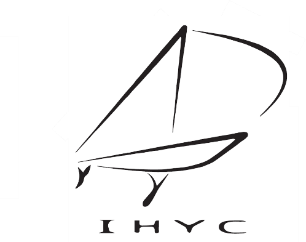 The Learn2Sail (L2S) program at Indented Head Yacht Club (IHYC) is a sailing education initiative to introduce individuals of all ages to sailing.  This program has been integral to IHYC's outreach efforts for several years, promoting water safety, teamwork and an appreciation of the environment of the Bellarine.Numbers in groups are limited by the availability of Club boats and instructor-to-sailor ratios, so please don’t wait to book your spot!  Applications are processed on a first-in-first-served basis.Due to the limited availability of Instructors and Club boats, priority will be given to applications as follows: (1) returning sailors who have their own Optimist or Laser sailing boats (or like), (2) returning sailors who have previously undertaken an L2S course at IHYC, (3) all other circumstances.Registration and payment must be made prior to the start of the course.YOUTH LEARN 2 SAIL PROGRAMBeginner & Beginner Plus+ (min 6 years old)Using Plastic Training Optimist Dinghies Boats are provided for Beginner level sailors and some for the Beginner Plus+ sailorsHelmets & lifejackets (PFD) are availableBasic introduction to sailing, water safety skills & loads of funAccess to club facilities and all equipment during training sessionsSailors can advance to other groups when they meet the necessary skill requirementsThe cost is $120.00 per 4-week block.Intermediate to AdvancedLimited Club shared boats available (BYO boat highly recommended) Fibreglass Optimists/Open Skiff Dinghies + similar BYO dinghiesLasers (4.7 & Radial), RS Feva, RS Quest + similar BYO dinghiesHelmets & lifejackets (PFD) are availablePLUS Free hire of club boats during organised recreational and racing sailing events (excluding RS Quest & RS Feva)A competency-based program with skills tracking will enable sailors to progress and develop the confidence and capability to become competent recreational and/or racing sailors.Access to club facilities and all equipment during training sessionsThe cost is $120 per 4-week block.ADULT LEARN 2 SAIL PROGRAMSmall instructor to student ratioTraining conducted in large multi-person dinghies provided (RS Quest)Fun, safe and rewarding environment to learn new skillsHelmets & lifejackets (PFD) availableA competency based program with sailor skills tracking to enable sailors to progress and build their confidence and capability to go sailing on their own without supervisionAccess to club facilities and all equipment during training sessionsThe cost is $160 per 4-week block. Dates for Learn 2 Sail ProgramAlpha Block: Saturday 28th October, 11th November, 18th November, 25th November.Bravo Block: Saturday 2nd December, 9th December, 3rd February 2024, 17th February.Charlie Block: To be confirmed.For more information contact Mike Williams 0433 957 091To enrol please complete the registration form available at www.ihyc.com.auApplication and Payment must be made prior to the start of the course.